Программа проведения очного этапа стратсессии представителей закрепленных регионов в целях реализации мероприятий по формированию и обеспечению функционирования единой федеральной системы научно-методического сопровождения педагогических работников и управленческих кадров в 2023 годуМесто проведения: г. Иркутск, ул. Красноказачья 10А ГАУ ДПО ИРОВремяОсновное содержаниеМесто проведения 12.05.2023  12.05.2023  12.05.2023 10.00-11.00Открытие. Садиева Марина Станиславовна, проректор по образовательной деятельности ТГПУ Приветственное слово. Макаренко Андрей Николаевич, ректор Томского государственного педагогического университета (онлайн https://bbb.tspu.edu.ru/b/zpg-5gt-fy8-efb)Приветственное слово: заместитель министра образования Иркутской области Краснова Наталья КимовнаПриветственное слово Истомина Ольга Борисовна, доктор философских наук,  заведующий кафедрой социально-экономических дисциплин Педагогического института  Иркутского государственного университетаРегиональная система научно-методического сопровождения педагогических работников и управленческих кадров: достижения, вызовы, пути развитияШестакова Евгения Александровна, проректор ГАУ ДПО ИРОЕФС: единое образовательное пространство регионаСадиева Марина Станиславовна, проректор по образовательной деятельности ТГПУ Знакомство со спикерами. Установка на встречуактовый зал21811.00-13.00Первый такт. Проектирование системы функционального взаимодействия в рамках регионального сегмента НМС педагогических работников и управленческих кадров: диагностика дефицитов взаимодействияМодерация: Костиков Александр Васильевич, Семенова Наталья Альбертовна, Иксанова Наталья Геннадьевна, Пухальская Виктория Вадимовна, Садиева Марина Станиславовнаактовый зал218 (2 группы)22322720513.00-14.00ОбедСтоловая 1 этаж14.00-14.30Анализ и представление результатов первого тактаМодератор - Садиева Марина Станиславовнаактовый зал21814.30-15.00Второй такт. Установка «Управление проектами как путь трансформаций в образовании» - Семенова Наталья Альбертовна, ТГПУПерераспределение на группыактовый зал21815.00-17.00Стадия генерации проектов: поиск ключевых тематических полей сотрудничества, ресурсов взаимодействияМодерацияактовый зал218 (2 группы)22322720517.00-17.30Кофе-паузаСтоловая, 1 этаж17.30-18.30 Презентация и обсуждение результатов второго такта проектирования. Подключение экспертов (онлайн)Модератор - Садиева Марина Станиславовнаактовый зал18.30-19.00Рефлексия в группахактовый зал218 (2 группы)22322720513.05.202313.05.202313.05.20239.30– 10.00Приветственный кофеСтоловая, 1 этаж10.00-10.30Третий такт. Коллективная фасилитация в группах. Актуализация проекта с учетом критериев ЕФС и рекомендаций экспертовМодерация218 (2 группы)22322720510:30-11.30Коллективная работа над созданием единого научно-методического пространства РС ЕФСактовый зал21811.30-13.00Четвертый такт. Представление проектных инициативФасилитация с экспертами (онлайн https://bbb.tspu.edu.ru/b/zpg-5gt-fy8-efb)актовый зал21813.00-14.00Подведение итогов очной стратегической сессии. Резюмирование результатов. Установка на межсессионную работу. Модератор - Садиева Марина Станиславовнаактовый зал21814.00-15.00ОбедСтоловая, 1 этажСтраница стратегической сессиина сайте ТГПУТелеграмм канал ЕФС – Иркутская область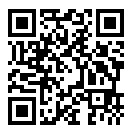 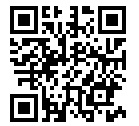 